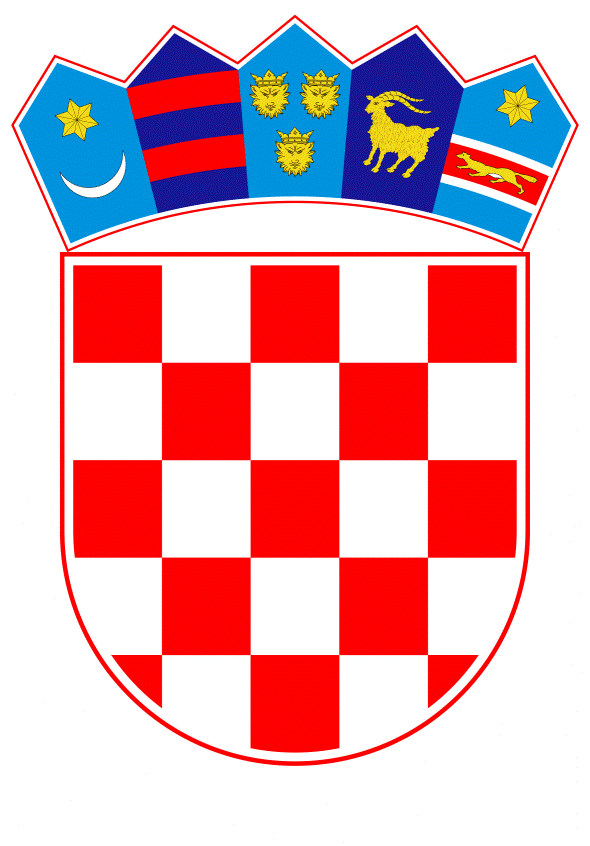 VLADA REPUBLIKE HRVATSKEZagreb, 28. veljače 2019.______________________________________________________________________________________________________________________________________________________________________________________________________________________________Banski dvori | Trg Sv. Marka 2  | 10000 Zagreb | tel. 01 4569 222 | vlada.gov.hrREPUBLIKA HRVATSKAMINISTARSTVO POLJOPRIVREDE___________________________________________________________________________NACRTPRIJEDLOG ZAKONA O IZMJENAMA ZAKONA O LOVSTVU,S KONAČNIM PRIJEDLOGOM ZAKONAZagreb, veljača 2019.PRIJEDLOG ZAKONA O IZMJENAMA ZAKONA O LOVSTVUUSTAVNA OSNOVA ZA DONOŠENJE ZAKONAUstavna osnova za donošenje ovoga Zakona sadržana je u članku 2. stavku 4. podstavku 1. Ustava Republike Hrvatske (Narodne novine, br. 85/10 – pročišćeni tekst i 5/14 – Odluka Ustavnog suda Republike Hrvatske).OCJENA STANJA I OSNOVNA PITANJA KOJA SE TREBAJU UREDITI ZAKONOM TE POSLJEDICE KOJE ĆE DONOŠENJEM ZAKONA PROISTEĆIZakonom o lovstvu (Narodne novine, broj 99/18); u daljnjem tekstu Zakon, uređuje se gospodarenje lovištem i divljači. Inspekcijski nadzor nad provedbom odredbi Zakona i propisa donesenih na temelju Zakona obavlja lovna inspekcija Ministarstva poljoprivrede, dok upravni nadzor obavlja Ministarstvo poljoprivrede.Nacionalnim programom reformi za 2018. utvrđene su mjere za jačanje konkurentnosti gospodarstva i unaprjeđenje poslovnog okruženja (mjera 4.1. i 4.1.1.) te s njima u vezi mjera 1.1.5. „Objedinjavanje gospodarskih inspekcija“ kao temelj za učinkovitije obavljanje inspekcijskih poslova, koji se sada obavljaju u središnjim tijelima državne uprave, u konkretnom slučaju inspekcijskih poslova koje obavlja lovna inspekcija Ministarstva poljoprivrede. S obzirom na to da poslove inspekcijskih nadzora iz nadležnosti lovne inspekcije Ministarstva poljoprivrede od 1. travnja 2019. godine preuzima Državni inspektorat, potrebno je izmijeniti odredbe Zakona o lovstvu (Narodne novine, broj 99/18).OCJENA I IZVORI POTREBNIH SREDSTAVA ZA PROVOĐENJE ZAKONAZa provođenje odredbi Zakona u državnom proračunu Republike Hrvatske nije potrebno osigurati dodatna sredstva.PRIJEDLOG ZA DONOŠENJE ZAKONA PO HITNOM POSTUPKUPrema odredbi članka 204. stavka 1. Poslovnika Hrvatskoga sabora (Narodne novine, br. 81/13, 113/16, 69/17 i 29/18) zakon se može donijeti po hitnom postupku, kada to zahtijevaju osobito opravdani razlozi, koji u prijedlogu moraju biti posebno obrazloženi. Nacionalnim programom reformi 2018. utvrđena je reformska mjera objedinjavanja gospodarskih inspekcija u Državnom inspektoratu kao temelj za učinkovitije obavljanje inspekcijskih poslova, koji se sada obavljaju u središnjim tijelima državne uprave. Sukladno članku 204. stavku 1. Poslovnika Hrvatskoga sabora (Narodne novine, br. 81/13, 113/16, 69/17 i 29/18.) predlaže se donošenje Zakona po hitnom postupku, u cilju izbjegavanja pojave pravnih praznina u postupanju inspekcijskih službi u sklopu Državnog inspektorata od 1. travnja 2019. godine, u svrhu osiguravanja pravilnog, učinkovitog i djelotvornog funkcioniranja državne uprave u upravnim područjima koje je Državni inspektorat preuzeo od pojedinih središnjih tijela državne uprave, a što su osobito opravdani razlozi za donošenje Zakona po hitnom postupku. KONAČNI PRIJEDLOG ZAKONA O IZMJENAMA ZAKONA O LOVSTVU Članak 1.U Zakonu o lovstvu („Narodne novine“, broj 99/18), u članku 84. stavku 1. riječ: „Ministarstva“ zamjenjuje se riječima: „Državnog inspektorata“.Članak 2.Članci 85. i 86. brišu se.Članak 3.	Članak 89. mijenja se i glasi:„(1) Protiv rješenja lovnog inspektora raspoređenog na radno mjesto u područnom uredu i ispostavi područnog ureda Državnog inspektorata može se izjaviti žalba nadležnoj unutarnjoj ustrojstvenoj jedinici za drugostupanjski upravni postupak u središnjem uredu Državnog inspektorata u roku od 15 dana od dana dostave rješenja.(2) Protiv rješenja lovnog inspektora raspoređenog na radno mjesto u središnjem uredu Državnog inspektorata, žalba nije dopuštena, ali se može pokrenuti upravni spor.“.Članak 4.U članku 91. stavak 5. briše se.Dosadašnji stavak 6. postaje stavak 5.Članak 5.U članku 100. stavku 1. riječi „i članka 86. stavka 2.“ brišu se.U stavku 5. podstavak 17. briše se.Članak 6.Inspekcijski postupci započeti prema odredbama Zakona o lovstvu („Narodne novine“, broj 99/18) i do rasporeda državnih službenika na radna mjesta iz članka 69. stavka 3. Zakona o Državnom inspektoratu („Narodne novine“, broj 115/18) nastavit će se i dovršiti prema odredbama Zakona o lovstvu („Narodne novine“, broj 99/18).Članak 7.Ovaj Zakon objavit će se u „Narodnim novinama“, a stupa na snagu 1. travnja 2019. godine.O B R A Z L O Ž E N J EUz članak 1.Ovim člankom usklađuje se naziv nadležnog tijela državne uprave sa Zakonom o Državnom inspektoratu.Uz članak 2. Ovim člankom brišu se članci 85. i 86. jer je njegov sadržaj propisan Zakonom o Državnom inspektoratu.Uz članak 3.Ovim člankom uređuje se pitanje pravnih lijekova odnosno pravo stranke na žalbu protiv rješenja inspektora odnosno pravo na pokretanje upravnog spora.Uz članak 4.Ovim člankom briše se stavak 5. jer je njegov sadržaj i postupanje propisano prethodnim člankom.Uz članak 5. Ovim člankom usklađuju se obveze donošenja pravilnika kojim se uređuje službena iskaznica i značka lovnog inspektora kao i ostanak na snazi Pravilnika o službenoj iskaznici i znački lovnog inspektora („Narodne novine“, broj 142/12.). jer je njihovo donošenje i ostanak na snazi propisan Zakonom o Državnom inspektoratu.Uz članak 6.Propisuje se da će se inspekcijski postupci započeti prema odredbama Zakona o lovstvu („Narodne novine“, broj 99/18) i do rasporeda državnih službenika na radna mjesta iz članka 69. stavka 3. Zakona o Državnom inspektoratu („Narodne novine“, broj 115/18) nastaviti i dovršiti prema odredbama Zakona o lovstvu („Narodne novine“, broj 99/18).Uz članak 7.Ovim člankom određuje se dan stupanja na snagu Zakona.TEKST ODREDBI VAŽEĆEG ZAKONA KOJE SE MIJENJAJUČlanak 84.(1) Inspekcijski nadzor nad provedbom ovoga Zakona i propisa donesenih na temelju njega obavlja lovna inspekcija Ministarstva (u daljnjem tekstu: lovna inspekcija).(2) Inspekcijski nadzor nad provedbom odredaba ovoga Zakona i propisa donesenih na temelju njega, koji se odnosi na prodaju i kupnju divljači i njezinih dijelova, obavlja se u skladu s posebnim propisima.Članak 85.(1) Poslove lovne inspekcije obavljaju: državni lovni inspektor i lovni inspektor u područnoj jedinici Ministarstva (u daljnjem tekstu: lovni inspektor).(2) Poslove državnog lovnog inspektora može obavljati državni službenik koji ima završen preddiplomski i diplomski sveučilišni studij ili integrirani preddiplomski i diplomski sveučilišni studij ili specijalistički diplomski stručni studij šumarske ili agronomske ili veterinarske struke s položenim kolegijem iz lovstva i pet godina radnog staža u struci.(3) Poslove lovnog inspektora u područnoj jedinici može obavljati državni službenik koji ima završen preddiplomski i diplomski sveučilišni studij ili integrirani preddiplomski i diplomski sveučilišni studij ili specijalistički diplomski stručni studij šumarske ili agronomske ili veterinarske struke s položenim kolegijem iz lovstva i tri godine radnog iskustva.Članak 86.(1) Lovni inspektor ima službenu iskaznicu i značku kojom dokazuje svoje službeno svojstvo, identitet, prava i ovlasti.(2) Obrazac iskaznice i izgled značke iz stavka 1. ovoga članka te način njihova izdavanja ministar propisuje pravilnikom.Članak 89.(1) Državni lovni inspektor obavlja sljedeće poslove:1. provodi poslove lovne inspekcije u državnim i privatnim lovištima i na površinama na kojima se ne ustanovljuje lovište2. nadzire provedbu posebnog programa u lovištima iz članka 65. ovoga Zakona3. nadzire provedbu ratificiranih međunarodnih ugovora i konvencija iz područja lova4. provodi kontrolno-instruktivni nadzor5. po potrebi provodi poslove lovne inspekcije u zajedničkim lovištima, po službenoj dužnosti i po ovlaštenju nadređenog.(2) Lovni inspektor u područnoj jedinici Ministarstva obavlja sljedeće poslove:1. provodi poslove lovne inspekcije u zajedničkim lovištima i na površinama na kojima se ne ustanovljuje lovište2. provodi poslove lovne inspekcije u državnim i privatnim lovištima po ovlaštenju nadređenoga.Članak 91.(1) O utvrđenim činjenicama lovni inspektor sastavlja zapisnik.(2) Ako lovni inspektor u postupku inspekcijskog nadzora utvrdi povrede ovoga Zakona ili propisa donesenih na temelju njega, rješenjem će narediti otklanjanje utvrđenih nepravilnosti i nedostataka u određenom roku.(3) Rješenje iz stavka 2. ovoga članka lovni inspektor donosi bez odgađanja, a najkasnije u roku od osam dana od dana završetka nadzora.(4) Lovni inspektor će donijeti usmeno rješenje i odmah usmeno narediti njegovo izvršenje kada utvrdi kako pravna ili fizička osoba obavlja djelatnost suprotno izvršnoj zaštitnoj mjeri zabrane obavljanja djelatnosti, donesenoj u upravnom ili prekršajnom postupku, kada je potrebno poduzeti hitne mjere radi osiguranja javnog reda i sigurnosti, radi otklanjanja neposredne opasnosti za život i zdravlje ljudi ili imovine veće vrijednosti.(5) Protiv rješenja lovnog inspektora žalba nije dopuštena, ali se može pokrenuti upravni spor.(6) Ako lovni inspektor utvrdi kako je povredom propisa počinjen prekršaj ili kazneno djelo, uz zapisnik i rješenje za donošenje kojega je ovlašten, dužan je bez odgode, a najkasnije u roku od 15 dana od dana završetka nadzora, izdati prekršajni nalog prema posebnom zakonu ili podnijeti optužni prijedlog ili kaznenu prijavu zbog počinjenja kaznenog djela.Članak 100. (1) Pravilnike iz članka 23. stavka 11., članka 48. stavka 3., članka 51. stavka 5., članka 57. stavka 4., članka 58. stavka 5., članka 59. stavka 5., članka 66. stavka 10., članka 67. stavka 7., članka 68. stavka 4., članka 69. stavka 4., članka 70. stavka 7., članka 71. stavka 4., članka 72. stavka 6., članka 73. stavka 5. i članka 86. stavka 2. ovoga Zakona donijet će ministar u roku od godinu dana od dana stupanja na snagu ovoga Zakona.(2) Pravilnik iz članka 75. stavka 11. ovoga Zakona donijet će ministar u roku od 30 dana od dana stupanja na snagu ovoga Zakona.(3) U roku od 30 dana od dana stupanja na snagu ovoga Zakona ministar će predložiti Vladi Republike Hrvatske imenovanje povjerenstava iz članka 60. stavka 3. i članka 72. stavka 3. ovoga Zakona.(4) Program iz članka 47. stavka 1. ovoga Zakona korisnici površina na kojima je zabranjeno ustanovljenje lovišta donijet će u roku od dvije godine od dana stupanja na snagu ovoga Zakona.(5) Do stupanja na snagu propisa iz stavaka 1. i 2. ovoga članka ostaju na snazi propisi doneseni na temelju Zakona o lovstvu („Narodne novine“, br. 140/05., 75/09., 14/14., 21/16. – Odluka Ustavnog suda Republike Hrvatske, 41/16. – Odluka Ustavnog suda Republike Hrvatske, 67/16. – Odluka Ustavnog suda Republike Hrvatske i 62/17.):– Cjenik divljači („Narodne novine“, br. 67/06.)– Odštetni cjenik („Narodne novine“, br. 67/06.)– Pravilnik o sadržaju, načinu izrade i postupku donošenja, odnosno odobravanja lovnogospodarske osnove, programa uzgoja divljači i programa zaštite divljači („Narodne novine“, br. 40/06., 92/08., 39/11. i 41/13.)– Pravilnik o sadržaju i načinu vođenja središnje lovne evidencije („Narodne novine“, br. 67/06. i 73/10.)– Pravilnik o stručnoj službi za provedbu lovnogospodarske osnove („Narodne novine“, br. 63/06., 101/10. i 44/17.)– Pravilnik o lovočuvarskoj službi („Narodne novine“, br. 63/06.)– Pravilnik o načinu lova u graničnom pojasu („Narodne novine“, br. 67/06.)– Pravilnik o lovostaju („Narodne novine“, br. 67/10., 87/10., 97/13. i 44/17.)– Pravilnik o uvjetima i načinu lova, nošenju lovačkog oružja, obrascu i načinu izdavanja lovačke iskaznice, dopuštenju za lov i evidenciji o obavljenom lovu („Narodne novine“, br. 70/10.)– Pravilnik o načinu uporabe lovačkog oružja i naboja („Narodne novine“, br. 68/06. i 66/10.)– Pravilnik o pasminama, broju i načinu korištenja lovačkih pasa za lov („Narodne novine“, br. 143/10.)– Pravilnik o načinu lova sa pticama grabljivicama i programu o polaganju sokolarskog ispita („Narodne novine“, br. 110/10.)– Pravilnik o načinu ocjenjivanja trofeja divljači, obrascu trofejnog lista, vođenju evidencije o trofejima divljači i izvješću o ocijenjenim trofejima („Narodne novine“, br. 92/08.)– Pravilnik o osposobljavanju kadrova u lovstvu („Narodne novine“, br. 78/06. i 92/08.)– Pravilnik o potvrdi o podrijetlu divljači i njezinih dijelova i obilježavanju krupne divljači evidencijskim markicama („Narodne novine“, br. 95/10. i 44/17.)– Pravilnik o službenoj iskaznici i znački lovnog inspektora („Narodne novine“, br. 142/12.). Predlagatelj:Ministarstvo poljoprivredePredmet:Nacrt prijedloga zakona o izmjenama Zakona o lovstvu,s Nacrtom konačnog prijedloga zakona